WANDELING IN DE GETEVALLEI TE NEERLINTERVertrekpunt: Gemeenteplein in Neerlinter(kruispunt Grote Steenweg - Getestraat).Afstand: 6 km - vertrek via de Droogstraat - volg de OKRA-pijlen.Afstand: 5 km(verkort traject) - vertrek via de Getestraat - volg de hiernavermelde wandelknooppunt-nummers:145-104-103-102-101-138-139-11-145.Parcours: de wandeling loopt praktisch volledig langs rustige, vlakke en verharde  wegen - 3,5 km loopt langs de oever van de Grote Gete en +/-1 km over de bedding van de Oude Spoorweg Tienen-Tongeren. Bezienswaardigheden:- Op het pas vernieuwde gemeenteplein staat een Openbare    Pomp(1860) met beeld van de H.Foillanus(patroonheilige van de    parochie). (1)- Kapelletje in de Kwadeplasstraat(gebouwd in 1945 - momenteel   onderhouden door OKRA-Neerlinter). Passage alleen via 6 km-traject.(2)- Station van Neerlinter: was een stopplaats op de lijn Tienen-   Tongeren. Deze spoorlijn werd aangelegd in 1878 en opgeheven    in 1957. (3)- Geensmolen(oude watermolen in gebruik tot 1976). Sinds vorig  jaar is hier een zomerbar gehuisvest. (4)- Kamsalamandehut(voorzien van rustbanken en mooie    didactische panelen over de flora en fauna van de Getevalliei).(5)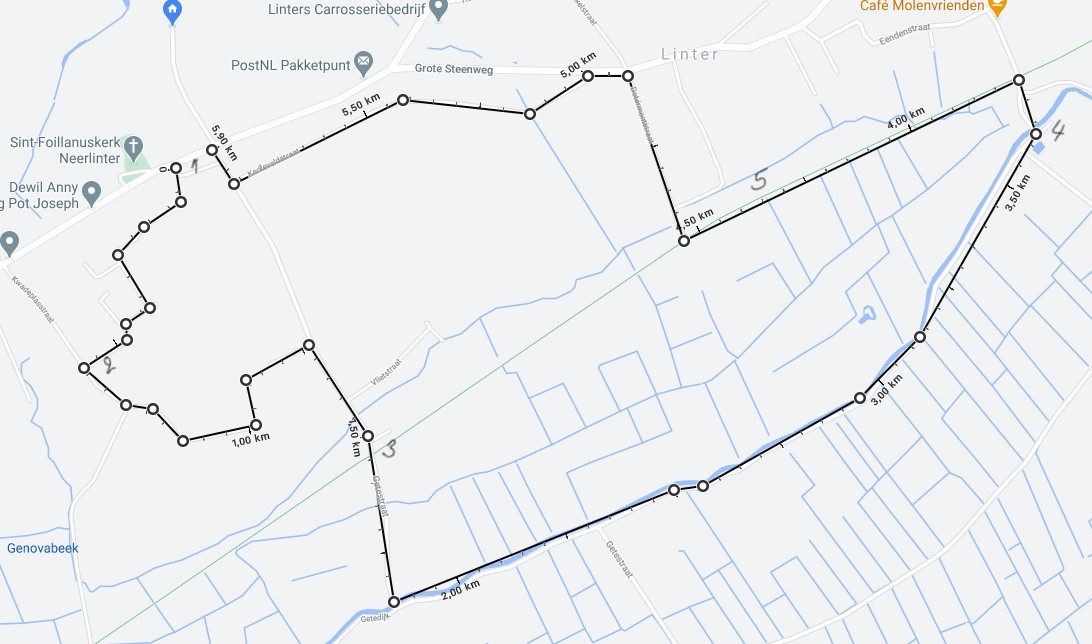 